ИНФОРМАЦИЯ  
ДЛЯ ПОЧЕТНЫХ ДОНОРОВ РОССИИ, ПОЧЕТНЫХ ДОНОРОВ СССР 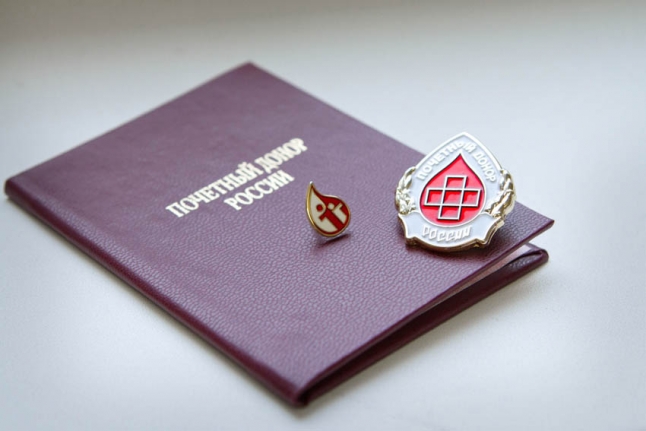 об изменении порядка осуществления ежегодной денежной выплаты Почетным донорам России, почетным донорам СССР, состоящим на учете в Центральном управлении социальной защиты населения Администрации города Челябинска (далее – управление) и ранее подававшим заявление  
о предоставлении ежегодной денежной выплаты, назначение выплаты на 2021 год и на последующие годы будет осуществлено управлением в беззаявительном порядке. Таким образом, проходить перерегистрацию  для назначения ежегодной денежной выплаты на 2021 год и последующие годы не нужно, посещать управление нет необходимости  (за исключением случаев, влияющих  
на предоставление ежегодной денежной выплаты: изменение места жительства, реквизитов счета, открытого в кредитных учреждениях). 